Codes (leave blank for Present)  NON-PASSERINES		              Code   No.         NON_PASSERINES		                 Code   No.        NON_PASSERINES                                   Code  No.# Offshore    Species in italics are historical records <1970 and may no longer be seen.If Species in BOLD are seen a “Rare Bird Record Report” should be submitted.IT IS IMPORTANT THAT ONLY BIRDS SEEN WITHIN THE PARK ARE RECORDED ON THIS LIST.  IF YOU SEE BIRDS OUTSIDE THE PARK PLEASE MARK ACCORDINGLY OR PREFERABLY USE A SEPARATE LIST.Please return this sheet on completion to Birds SA Database Co-ordinator (Brian Blaylock) for inclusion in the database.Email to: database@birdssa.asn.au or post to: Birds SA Database, Birds SA c/- SA Museum, North Terrace, Adelaide, SA, 5000Codes (leave blank for Present)  PASSERINES		              Code   No.         PASSERINES		                 Code   No.        PASSERINES	                                    Code  No.If Species in BOLD are seen a “Rare Bird Record Report” should be submitted.IT IS IMPORTANT THAT ONLY BIRDS SEEN WITHIN THE PARK ARE RECORDED ON THIS LIST.  IF YOU SEE BIRDS OUTSIDE THE PARK PLEASE MARK ACCORDINGLY OR PREFERABLY USE A SEPARATE LIST.Please return this sheet on completion to Birds SA Database Co-ordinator (Brian Blaylock) for inclusion in the database.Email to: database@birdssa.asn.au or post to: Birds SA Database, Birds SA c/- SA Museum, North Terrace, Adelaide, SA, 5000GRANGE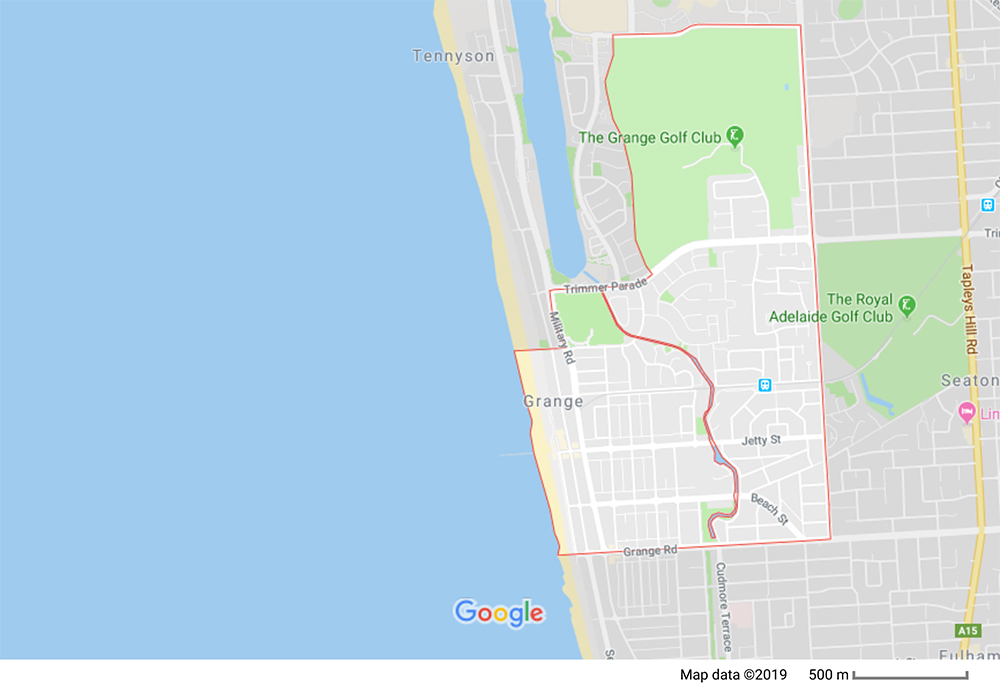 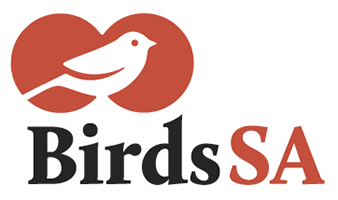           birdssa.asn.auChecklist forGRANGEChecklist forGRANGEChecklist forGRANGEChecklist forGRANGE          birdssa.asn.au-34.90371 °N 138.4917 °Eor new  …………….   ……………..34°54’13” S  138°29’30” E……………  ……………..34°54’13” S  138°29’30” E……………  ……………..54  270820  6134763        …  ….........  ………Observers:   …………………………………………………………………..  ..……………………………………………………………………………….Observers:   …………………………………………………………………..  ..……………………………………………………………………………….Observers:   …………………………………………………………………..  ..……………………………………………………………………………….Phone: (H)  ……………………………… (M)  …………………………………Email:   …………..……………………………………………………Phone: (H)  ……………………………… (M)  …………………………………Email:   …………..……………………………………………………Date:  ……..………………………….      Start Time: ………………………    End Time:   ………………………Date:  ……..………………………….      Start Time: ………………………    End Time:   ………………………Date:  ……..………………………….      Start Time: ………………………    End Time:   ………………………Date:  ……..………………………….      Start Time: ………………………    End Time:   ………………………Date:  ……..………………………….      Start Time: ………………………    End Time:   ………………………D = DeadH = HeardO = OverheadB = BreedingB1 = MatingB2 = Nest BuildingB3 = Nest with eggsB4 = Nest with chicksB5 = Dependent fledglingsB6 = Bird on nestCape Barren GoosePied StiltBlack SwanSpur-winged Plover (Masked Lapwing)Maned DuckBlack-fronted DotterelAustralasian ShovelerCommon SandpiperPacific Black DuckSilver Gull*Mallard Whiskered TernPacific Black Duck x *Mallard*Feral PigeonGrey Teal*Spotted DoveChestnut TealBrush BronzewingHardheadCrested PigeonStubble QuailHorsfield's Bronze CuckooBrown QuailPallid CuckooShort-tailed Shearwater #Fan-tailed CuckooFlesh-footed Shearwater #Australian BoobookArctic Skua #Tawny FrogmouthSouthern Giant PetrelPacific SwiftBroad-billed PrionEastern Barn OwlAustralasian GrebeSacred KingfisherAustralian White IbisLaughing KookaburraStraw-necked IbisNankeen KestrelAustralasian BitternAustralian HobbyNankeen Night HeronBrown FalconWhite-necked HeronBlack FalconEastern Great Egret (Great Egret)Peregrine FalconIntermediate EgretCockatielWhite-faced HeronYellow-tailed Black CockatooLittle EgretGalahAustralian PelicanLong-billed CorellaBlack-shouldered KiteLittle CorellaLittle EagleSulphur-crested CockatooWedge-tailed EagleAdelaide Rosella (Crimson Rosella)Brown GoshawkEastern RosellaCollared SparrowhawkElegant ParrotBlack KiteOrange-bellied ParrotWhistling KitePurple-crowned LorikeetSwamp HarrierRainbow LorikeetSpotted HarrierMusk LorikeetBuff-banded RailBaillon's CrakeAustralian CrakeAustralasian SwamphenDusky MoorhenBlack-tailed NativehenEurasian CootLittle Buttonquail          birdssa.asn.auChecklist forGRANGEChecklist forGRANGEChecklist forGRANGEChecklist forGRANGE          birdssa.asn.au-34.90371 °N 138.4917 °Eor new  …………….   ……………..34°54’13” S  138°29’30” E……………  ……………..34°54’13” S  138°29’30” E……………  ……………..54  270820  6134763        …  ….........  ………Observers:   …………………………………………………………………..  ..……………………………………………………………………………….Observers:   …………………………………………………………………..  ..……………………………………………………………………………….Observers:   …………………………………………………………………..  ..……………………………………………………………………………….Phone: (H)  ……………………………… (M)  …………………………………Email:   …………..……………………………………………………Phone: (H)  ……………………………… (M)  …………………………………Email:   …………..……………………………………………………Date:  ……..………………………….      Start Time: ………………………    End Time:   ………………………Date:  ……..………………………….      Start Time: ………………………    End Time:   ………………………Date:  ……..………………………….      Start Time: ………………………    End Time:   ………………………Date:  ……..………………………….      Start Time: ………………………    End Time:   ………………………Date:  ……..………………………….      Start Time: ………………………    End Time:   ………………………D = DeadH = HeardO = OverheadB = BreedingB1 = MatingB2 = Nest BuildingB3 = Nest with eggsB4 = Nest with chicksB5 = Dependent fledglingsB6 = Bird on nestSuperb Fairywren*House SparrowEastern SpinebillZebra FinchNew Holland HoneyeaterAustralian PipitBlue-faced Honeyeater*European GreenfinchBrown-headed Honeyeater*European GoldfinchWhite-naped HoneyeaterRed WattlebirdLittle WattlebirdWhite-fronted ChatSpiny-cheeked HoneyeaterNoisy MinerWhite-fronted HoneyeaterSinging HoneyeaterWhite-plumed HoneyeaterSpotted PardaloteStriated PardaloteWhite-browed ScrubwrenSpotted PardaloteStriated PardaloteYellow-rumped ThornbillWhite-browed BabblerMasked WoodswallowAustralian MagpieBlack-faced CuckooshrikeWhite-winged TrillerBlack-capped Sittella (Varied Sittella)Eastern Shriketit (Crested Shriketit)Australian Golden WhistlerRufous WhistlerGrey ShrikethrushWillie WagtailGrey FantailMagpielarkLittle RavenRose RobinRed-capped RobinWelcome SwallowFairy MartinTree MartinAustralian Reed WarblerLittle GrassbirdSilvereye*Common Starling*Common BlackbirdMistletoebird